2022年济南市公安机关招聘警务辅助人员勤务辅警面试疫情防控告知书根据疫情防控工作需要，为确保广大考生身体健康，保障面试安全顺利进行，现将2022年济南市公安机关招聘警务辅助人员勤务辅警面试疫情防控有关要求和注意事项告知如下，请所有考生知悉并严格执行面试各项防疫措施和要求。　　一、考前防疫准备(一)考前报备个人行程。请应聘勤务辅警的考生务必尽快使用微信扫描下方二维码登录报备系统，如实报备现居住地、省外旅居史等信息。如报备后您的行程发生变化，请及时在报备系统内变更您的信息。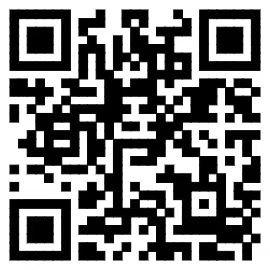 　　(二)为确保顺利参考，建议考生考前非必要不离开济南市。尚在外地的考生应主动了解济南市疫情防控相关要求，按规定提前抵达济南市，以免耽误面试。　　(三)提前申领“山东省电子健康通行码”和“通信大数据行程卡”。　　(四)按规定准备相应数量的核酸检测阴性证明(纸质版)。核酸检测阴性证明纸质版(检测报告原件、复印件或截图打印“山东省电子健康通行码”显示个人信息完整的核酸检测结果)须在进入考场时提交给监考人员。不能按要求提供规定的核酸检测阴性证明的，不得参加面试。　　(五)每日自觉进行体温测量、健康状况监测，考前主动减少外出、不必要的聚集和人员接触，确保面试时身体状况良好。　　二、考生管理要求（1）面试前7天内无省外旅居史且非中高风险区的考生，须持考前48小时内核酸检测阴性证明参加面试。（2）省外低风险地区入鲁返鲁参加面试的考生，须提供启程前48小时内核酸检测阴性证明和入鲁后考前48小时内核酸检测阴性证明，或者提供入鲁后考前间隔24小时以上2次核酸检测阴性证明（其中1次为考前48小时内），方可参加面试。（3）来自中、高风险地区的考生，按要求完成居家医学观察或集中隔离医学观察等措施后，持考前48小时内核酸检测阴性证明参加面试；对尚未公布中高风险区但7天内发生社会面疫情的地区，参照中风险区执行。上述考生应提前向市公安局和面试所在地社区报备，在按照社区要求落实好各项疫情防控措施基础上再按要求参加面试，并于途中注意做好个人防护。（4）对考前7天内从省外发生本土疫情省份入鲁返鲁参加面试的考生，应在考场入口处设立单独通道，安排其在相对独立的考场面试。（5）属于以下情形的，应持有7天内的2次间隔24小时以上的核酸检测阴性证明，其中1次为考前48小时内的核酸检测阴性证明，并在隔离考场参加面试：尚在隔离观察期的次密切接触者；有中风险等疫情重点地区旅居史且离开上述地区不满7天者；考生居住社区10天内发生疫情者；有境外旅居史且入境已满7天但不满10天者。（6）考前7天有发热、咳嗽等症状的，须提供医疗机构出具的诊断证明和考前48小时内的核酸检测阴性证明，并在隔离考场面试。（7）治愈出院的确诊病例和无症状感染者，应持考前7天内的健康体检报告，体检正常、肺部影像学显示肺部病灶完全吸收、2次间隔24小时核酸检测（其中1次为考前48小时）均为阴性的可以参加面试。（8）存在以下情形的考生，不得参加面试：确诊病例、疑似病例、无症状感染者和尚在隔离观察期的密切接触者；开考前7天有发热、咳嗽等症状未痊愈且未排除传染病及身体不适者；有高风险等疫情重点地区旅居史且离开上述地区不满7天者；有境外旅居史且入境未满7天者。  　三、面试当天有关要求　　(一)考生经现场检测体温正常(未超过37.3℃)，携带参加现场资格审查需携带相关材料（详见《2022年济南市公安机关招聘警务辅助人员勤务辅警面试公告》）、有效居民身份证、符合规定要求和数量的核酸检测阴性证明(纸质版)，扫描考点场所码，出示山东省电子健康通行码绿码、通信大数据行程卡绿卡，方可参加面试。未携带的不得入场。　　(二)因考前防疫检查需要，请考生预留充足入场时间以免影响面试。　　(三)考生参加面试时应自备一次性使用医用口罩或医用外科口罩，除接受身份核验时按要求摘下口罩外，进出考点以及面试期间应全程佩戴口罩。　　(四)面试期间，监考人员将组织全体考生签订《2022年济南市公安机关招聘辅警考试考生健康承诺书》(考点提供，样式见附件)，请考生提前了解健康承诺书内容，按要求如实签订。　　四、联系方式市    局   0531-85087578、85087579交警支队   0531-85082457高新分局   0531-85089279起步区分局 0531-85083044 历下分局   0531-85084164市中分局   0531-85084573、85084685天桥分局   0531-85085584历城分局   0531-85086053长清分局   0531-85086545章丘分局   0531-85087227济阳分局   0531-85088358莱芜分局   0531-75668082平阴县局   0531-85088026商河县局   0531-85088809附件：《2022年济南市公安机关招聘辅警考试考生健康承书》